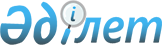 Тасқала ауданының азаматтық қызметшілері болып табылатын және ауылдық жерде жұмыс істейтін әлеуметтік қамсыздандыру, мәдениет, спорт саласындағы мамандарға жиырма бес пайызға жоғарылатылған лауазымдық айлықақылар мен тарифтік мөлшерлемелер белгілеу туралыБатыс Қазақстан облысы Тасқала аудандық мәслихатының 2022 жылғы 19 сәуірдегі № 21-2 шешімі. Қазақстан Республикасының Әділет министрлігінде 2022 жылғы 20 сәуірде № 27677 болып тіркелді
      Қазақстан Республикасы Еңбек кодексінің 139-бабы 9-тармағына, "Қазақстан Республикасындағы жергілікті мемлекеттік басқару және өзін-өзі басқару туралы" Қазақстан Республикасы Занының 6-бабы 1-тармағының 1) тармақшасына сәйкес, Тасқала аудандық мәслихаты ШЕШТІ:
      1. Тасқала ауданының азаматтық қызметшілері болып табылатын және ауылдық жерде жұмыс істейтін әлеуметтiк қамсыздандыру, мәдениет, спорт саласындағы мамандарға қызметтің осы түрлерімен қалалық жағдайда айналысатын азаматтық қызметшілердің айлықақыларымен және мөлшерлемелерімен салыстырғанда жиырма бес пайызға жоғарылатылған лауазымдық айлықақылар мен тарифтік мөлшерлемелер белгіленсін.
      2. Осы шешім 2022 жылдың 1 қаңтарынан бастап қолданысқа енгізіледі. 
					© 2012. Қазақстан Республикасы Әділет министрлігінің «Қазақстан Республикасының Заңнама және құқықтық ақпарат институты» ШЖҚ РМК
				
      Мәслихат хатшысы

Ж. Бисенгалиева
